Научно-практические семинары для учителей в рамках опытно-экспериментальной работы «Формирование у обучающихся навыков эмпатии 
в образовательном процессе»
В период с февраля по июнь 2017 года было проведено 4 семинара для учителей. Целью первого семинара: «Эмпатия: что это и в чем ее польза или вред?» (февраль 2017 г.) было знакомство с теоретическими основами понятия эмпатии, ее мехнизмами и функциями, физиологическими основами и принципами действия, схожими психологическими способностями человека. Для реализации основной цели семинара была подготовлена презентация, раскрывающая необходимую информацию с применением схем, графиков и видеороликов. Кроме того, в качестве наглядной  иллюстрации проявления различных аспектов эмпатии в совместной деятельности была проведена игра, в которой участникам предлагалось во взаимодействии по парам совершить определенные манипуляции предметом (пластиковым шариком), касаясь его только одним пальцем. Игра демонстрировала необходимость для достижения поставленной цели «прислушиваться» к действиям партнера.Таким образом учителя приобрели представление о месте эмпатии в психике человека, познакомились с различными определениями понятия эмпатии, механизмом ее проявления, другими схожими понятиями: симпатия и толерантность. Узнали, что такое «зеркальные нейроны», каков их принцип действия, функции и производные: заражение и подражание, также, в чем их польза или вред. Второй семинар (март 2017) проходил в режиме дискуссии. Темой семинара стало «Место эмпатии в жизни и профессиональной деятельности педагога». В ходе групповой беседы поднимались вопросы о профессионально значимых личностных качествах учителя и их сочетании с методической грамотностью педагога. Кроме того, в форме игрового тренинга учителям было предложено понаблюдать за своими стратегиями поведения в ситуациях элементарной командной работы. Предложенные игры моделировали простые групповые задачи, в ходе решения которых каждый участник мог отрефлексировать свои эмоциональные реакции на саму ситуацию совместной задачи, на поведение других участников, а также отследить свои установки и базовые стратегии. С целью расширения своих способов восприятия при помощи психогимнастики педагогам было предложено поупражняться в децентрации - в умении сместить свой взгляд восприятия с самого себя на другого человека или неодущевленный предмет.По итогам данного семинара учителя дали обратную связь о значимости подобных психологических занятий для взаимопонимания между коллегами, расширения представлений о способах осознавать собственный эмоциональный мир, свои переживания и чувства, учиться владеть собственными эмоциями, развивать психологическую наблюдательность и способности к сочувствию и сопереживанию.Третий семинар (апрель 2017) был посвящен системе приоритетов в личностной и профессионально сфере педагога, а также диагностике эмпатических способностей. Учителям предлагалось проанализировать и проранжировать в порядке личностной значимости виды своей деятельности, присутствующей в обычной рабочей неделе и соотнести это со временем, затрачиваемым на каждый из них, затем сделать оценку соответствия по этим двум параметрам с целью возможной дальнейшей корректировки системы приоритетов.В качестве диагностических методик, направленных на изучение выраженности эмпатических способностей, педагогам были предложены: 1. проективная методика «Тест руки», разработанная  Б. Брайклином, З. Пиотровским, Э. Вагнером, в адаптации Курбатовой Т.Н., 2. опросник «Шкала эмоционального отклика и эмпатических тенденций» А. Меграбяна и Н. Эпштейна, 3. модифицированный психоэмоциональный тест «Дерево с человечками» Пипа Уилсона. Интерпретация результатов будет предложена учителям в индивидуальном порядке. Четвертый семинар (июнь 2017) был основан на телесно-ориентированной практике. Поскольку чувствительность к состоянию, чувствам, переживаниям другого человека напрямую связана с чувствительностью к себе, целью данного семинара стало изучение на практическом уровне своих собственных ощущений, напряжений и расслаблений в теле в спокойном состоянии и при воздействии другого человека. Кроме того, учителям были представлены простые нейропсихологические упражнения и игры, демонстрирующие принципы взаимосвязи психики и тела человека.Аналитик ОЭР, педагог-психолог Романова Е.А.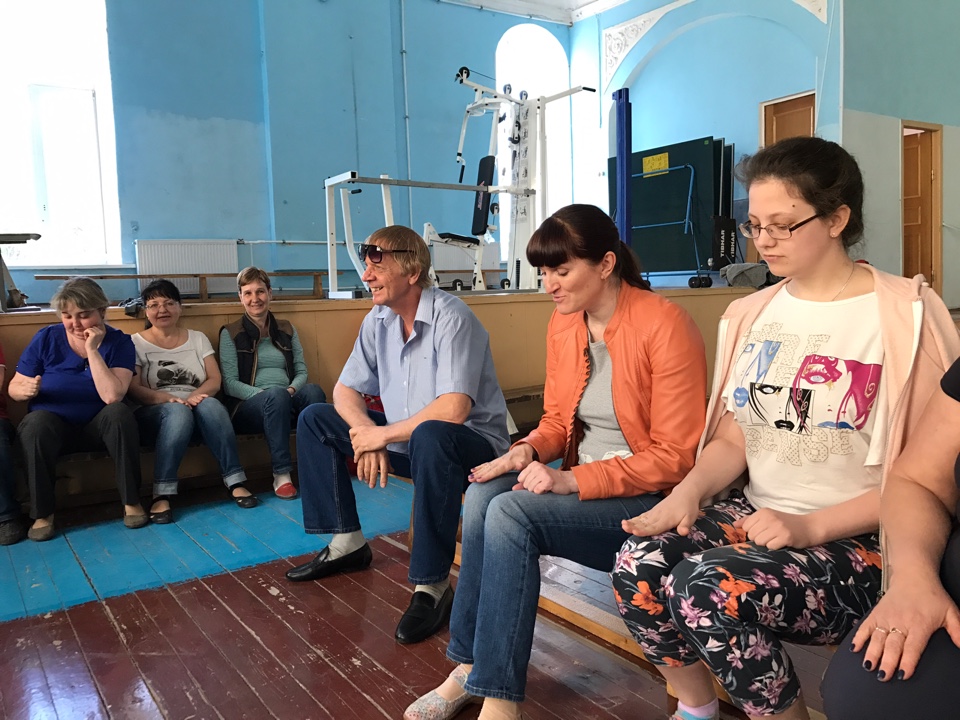 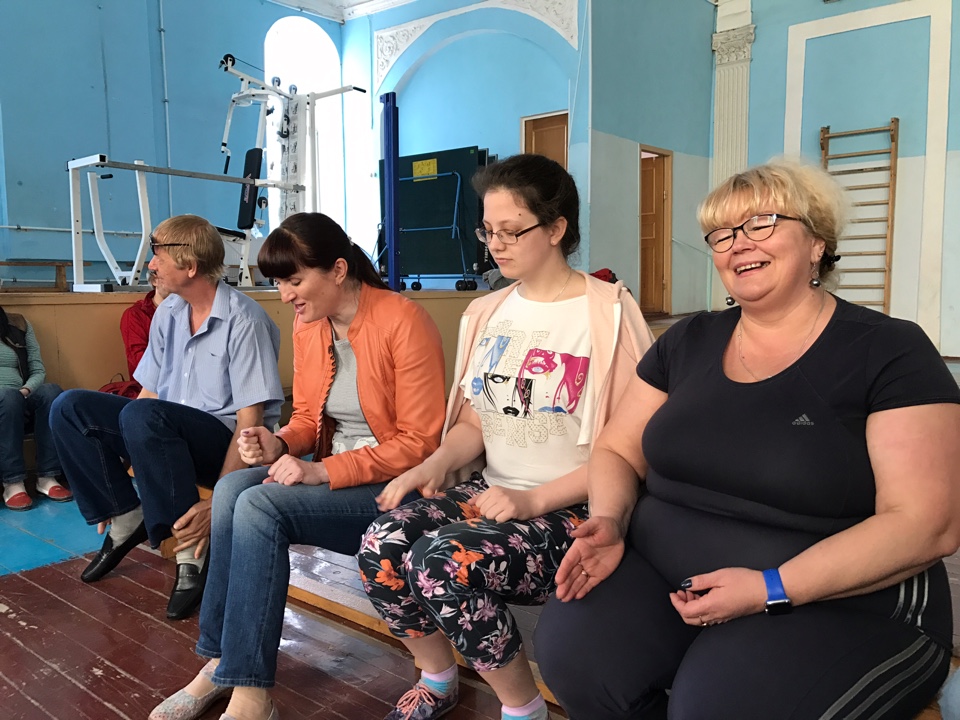 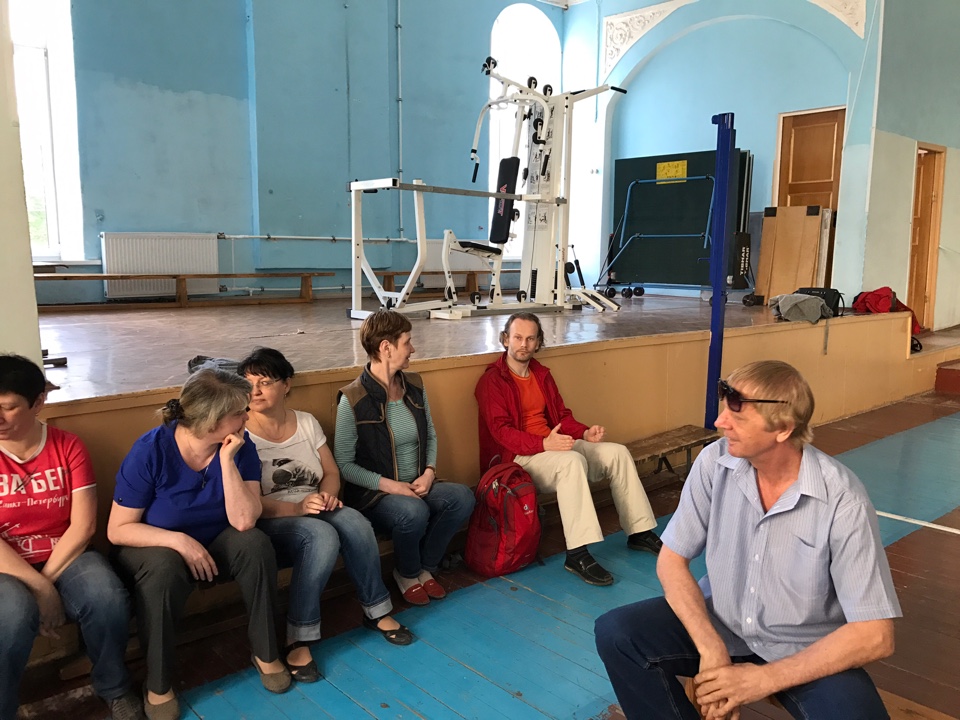 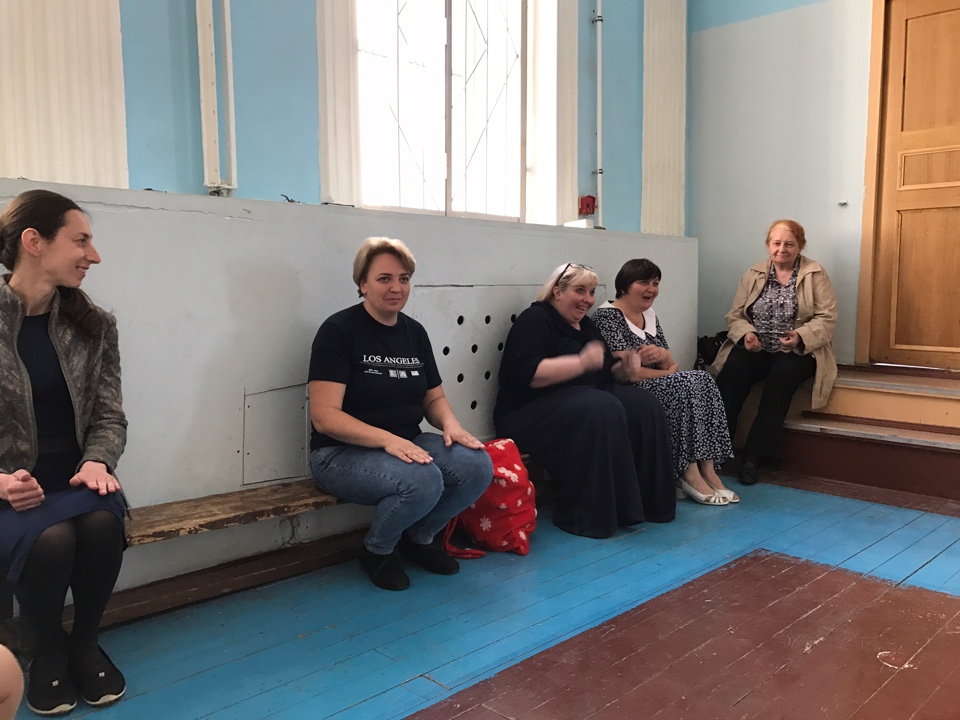 